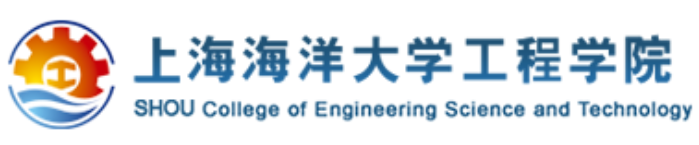 机械设计制造及其自动化专业         学年度第      学期课程名称                   教师                       班级                       份数                                             年   月   日